FAC-SIMILE DI 								SpettabileDICHIARAZIONE 							Comune di Putignano									Via Roma, 8									70017 PutignanoOggetto:	INDAGINE DI MERCATO AI SENSI DELLE LINEE GUIDA N. 4 DELL’ANAC PER L’INDIVIDUAZIONE DI FORNITORI IN GRADO DI REALIZZARE L’INTEGRAZIONE INFORMATICA DELLE SOLUZIONI GESTIONALI IN USO PRESSO IL COMUNE DI PUTIGNANO CON LA PIATTAFORMA NOTIFICHE DIGITALI DEGLI ATTI PUBBLICI (PND), OLTRE ALL’ATTIVAZIONE DI N. 2 SERVIZI CANDIDATI NELL’AMBITO DELL’AVVISO PUBBLICO A VALERE SUL PNRR – MISSIONE 1 - COMPONENTE 1 - INVESTIMENTO 1.4 “SERVIZI E CITTADINANZA DIGITALE” - MISURA 1.4.5 “PIATTAFORMA NOTIFICHE DIGITALI”.Il sottoscritto	_____________________________ nato a _____________( ) il__________________ residente in _____________	(   ), Via __________________________ n._________in qualità di:[ ] Titolare[ ] Legale Rappresentante[ ] Procuratore giusta procura generale/speciale in data __________a rogito del notaio____________________________________________ rep. N. __________che si allega in originale o in copia conforme[ ] Altro  	dell’impresa  ______________[ ] con sede legale nel Comune di   ___________________________________________(Comune italiano o stato estero)CAP ______________	Prov._____Indirizzo   _______________________________________	[ ] e con sede operativa nel Comune di ___________________________________________	CAP ____________ Prov. ___________________ Indirizzo __________________________C.F. ______________________________ P.IVA  	________________________________RECAPITO COMUNICAZIONI (indirizzo al quale inviare eventuali comunicazioni in ordine alla presente procedura e le comunicazioni di cui all’art. 76, del D.Lgs. n. 50/2016 e smi):[ ] Sede Legale	[ ] Sede OperativaTel. _______________________Fax _______________________eventuale cell. di riferimento  ____________________________e-mail _________________________________________PEC __________________________________________consapevole delle sanzioni previste dall’art. 76 del Testo unico, D.P.R. 28/12/2000 n. 445, e della decadenza dei benefici prevista dall’art. 75 del medesimo Testo unico in caso di dichiarazioni false o mendaci, sotto la propria personale responsabilità,al fine di dare riscontro all’avviso pubblico in oggetto MANIFESTA IL PROPRIO INTERESSEa partecipare alla suddetta indagine di mercato indetta da codesta Stazione Appaltante.DICHIARADi voler partecipare alla presente indagine esplorativa in qualità di: [ ] imprenditore individuale (anche artigiano) / società /cooperativa; [ ] consorzio fra società cooperative di produzione e lavoro; [ ] raggruppamento temporaneo di concorrenti, costituito da____________[ ] consorzio ordinario di concorrenti di cui all'articolo 2602 del codice civile[ ] altro (specificare) ______________________________________________________________Che la Ditta è iscritta alla C.C.I.A.A. per adeguata attività e che i dati relativi all’iscrizione sono i seguenti: sezione della C.C.I.A.A. di iscrizione ___________________________ numero di iscrizione __________________________ data di iscrizione ________________________ forma giuridica ____________________________codice di attività _______________________________Titolari, soci, direttori tecnici, amministratori muniti di potere di rappresentanza, soci accomandatari: Il sig. ………………………………………………………………, nato a ………………………………, il ………………………, residente in …………………………………, via …………………………………… qualifica ricoperta ……………………………………………………, - Il sig. ………………………………………………………………, nato a ………………………………, il ………………………, residente in …………………………………, via …………………………………… qualifica ricoperta ……………………………………………………, - Il sig. ………………………………………………………………, nato a ………………………………, il ………………………, residente in …………………………………, via …………………………………… qualifica ricoperta ……………………………………………………, - Il sig. ………………………………………………………………, nato a ………………………………, il ………………………, residente in …………………………………, via …………………………………… qualifica ricoperta ……………………………………………………, - Il sig. ………………………………………………………………, nato a ………………………………, il ………………………, residente in …………………………………, via …………………………………… qualifica ricoperta ……………………………………………………, Di avere i seguenti requisiti di capacità economica/finanziaria: fatturato globale nel triennio 2020/2022: _____________________________fatturato specifico annuo: _________________________________________Di possedere i seguenti requisiti: [ ] aver gestito i seguenti servizi presso Enti locali, per almeno 5 anni  (elenco dei servizi svolti con date, committenti e importi); __________________________________________________________________________________________________________________________________________________[ ] aver gestito attività relative all’attivazione e gestione di servizi digitali per gli Enti locali almeno quinquennale (elenco dei servizi svolti con date, committenti e importi;)  __________________________________________________________________________________________________________________________________________________[ ] essere in grado di realizzare i servizi previsti dalla presente procedura secondo le prescrizioni, le raccomandazioni e le funzionalità minime contenute nell’avviso pubblico misura 1.4.5 “Piattaforma notifiche digitali” - allegato 2 e secondo le caratteristiche di cui alla check-list contenuta nell’allegato 2, lett. D dell’Avviso Pubblico PNRR;ai sensi e per gli effetti degli artt. 46, 47, 76, 77 bis, D.P.R. 445/00 e s.m.i. di non trovarsi in alcuna delle situazioni descritte all’art. 80, commi da 1 a 5 del D.Lgs. 50/2016;di essere in regola con gli obblighi relativi al pagamento dei contributi previdenziali e assistenziali a favore dei lavoratori, secondo la legislazione italiana; di aver adempiuto agli obblighi in materia di sicurezza sui luoghi di lavoro previsti dalla vigente normativa (D. Lgs. 81/2008); di aver ottemperato alle norme che disciplinano il diritto al lavoro dei disabili, ai sensi dell’art. 17 della Legge 68/1999; DICHIARA INOLTRE che ai sensi dell’art. 3 della Legge 136 del 13/08/2010 il sottoscritto si assume l’obbligo di rispettare la normativa relativa alla tracciabilità dei flussi finanziari pena nullità assoluta del contratto.PRENDE ATTO DEL FATTO CHE:l’esito della presente procedura non è in alcun modo vincolante per l’Amministrazione procedente che si riserva la più ampia discrezionalità rispetto alle decisioni da adottare;il presente avviso non costituisce un invito ad offrire né un’offerta al pubblico ai sensi dell’art. 1336 c.c. né una promessa al pubblico ai sensi dell’art. 1989 c.c.;tale consultazione non ingenera negli operatori alcun affidamento sul successivo invito ad un’eventuale procedura;In caso di revoca del finanziamento per uno o più delle motivazioni di cui all’art 15 dell’avviso pubblico PNRR, per causa imputata (tramite regolare contestazione) all’operatore economico individuato, lo stesso sarà obbligato alla restituzione di quanto eventualmente incassato in relazione all’obbligo/inadempimento/ritardo/causa allo stesso direttamente imputato;il soggetto aggiudicatario dovrà obbligatoriamente rendere interoperabile i propri servizi con i gestionali in uso presso l’Ente a proprie spese (non ricomprese nella base d’asta);di aver preso atto dell’informativa di cui all’art. 13 del GDPR sotto riportata:ALLEGA ALLA PRESENTE APPOSITA OFFERTA TECNICO-ECONOMICA.La presente dichiarazione, deve essere sottoscritta digitalmente dal legale rappresentante o da persona autorizzata ad impegnare la ditta, mediante delega o procura o mandato d’agenzia (da allegare contestualmente in copia, corredata da fotocopia semplice di documento di identità del delegante).         Firma digitale(Legale rappresentante o Persona autorizzata alla firma)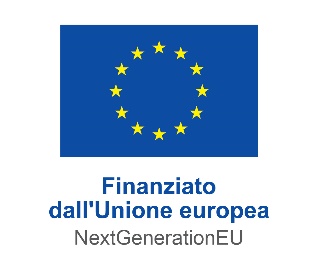 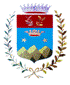 PIANO NAZIONALE DI RIPRESA E RESILIENZAMISSIONE 1 - Digitalizzazione, innovazione, competitività, cultura e turismoCOMPONENTE 1 - Digitalizzazione, Innovazione e Sicurezza nella PAINVESTIMENTO 1.4 “Servizi e Cittadinanza Digitale” – MISURA 1.4.5 “Piattaforma Notifiche Digitali”Comuni (Settembre 2022) - Finanziato dall’Unione Europea – NextGenerationEUPIANO NAZIONALE DI RIPRESA E RESILIENZAMISSIONE 1 - Digitalizzazione, innovazione, competitività, cultura e turismoCOMPONENTE 1 - Digitalizzazione, Innovazione e Sicurezza nella PAINVESTIMENTO 1.4 “Servizi e Cittadinanza Digitale” – MISURA 1.4.5 “Piattaforma Notifiche Digitali”Comuni (Settembre 2022) - Finanziato dall’Unione Europea – NextGenerationEUOggetto: “MISURA 1.4.5 “PIATTAFORMA NOTIFICHE DIGITALI” - Comuni (Settembre 2022)”CUP D31F22003450006 Oggetto: “MISURA 1.4.5 “PIATTAFORMA NOTIFICHE DIGITALI” - Comuni (Settembre 2022)”CUP D31F22003450006 Informazioni sul trattamento dei dati personali I dati personali da Lei forniti o raccolti dal COMUNE DI PUTIGNANO  sono trattati secondo quanto previsto dal Regolamento Europeo 2016/679 relativo alla protezione delle persone fisiche con riguardo al trattamento dei dati personali, nonché alla libera circolazione di tali dati e che abroga la direttiva 95/46/CE (di seguito GDPR).Ai sensi degli artt. 13 e 14 del GDPR, Le forniamo, pertanto, le seguenti informazioni:TITOLARE DEL TRATTAMENTO E RESPONSABILE PER LA PROTEZIONE DEI DATI: Il Titolare del trattamento di dati personali è il Comune di Putignano, con sede in Putignano, via Roma 8, nella persona del suo Legale Rappresentante (e mail: protocollo@comune.putignano.ba.it;  Pec: protocollo@cert.comune.putignano.ba.it; tel. 080/4056111). Il Titolare ha nominato un Responsabile della Protezione dei dati (RPD o DPO) che può essere contattato al seguente indirizzo email: dpo@comune.putignano.ba.it;FINALITA’ DEL TRATTAMENTO: i Suoi dati personali (tra cui rientrano a titolo esemplificativo e non esaustivo, quelli anagrafici e di contatto), nonché, nei soli casi espressamente previsti da norme di legge, eventuali dati particolari previsti all’art. 10 del GDPR (relativi a condanne penali e ai reati o a connesse misure di sicurezza) sono raccolti e trattati nel rispetto dei principi di correttezza, liceità, minimizzazione dei dati e tutela della riservatezza, esclusivamente per le seguenti finalità: - gestione della selezione dei fornitori e del rapporto contrattuale di fornitura (albo fornitori; amministrazione di contratti, ordini, arrivi, fatture) in conformità agli obblighi di legge (fra i quali le norme in materia di Anticorruzione e Trasparenza), e- (eventuale) gestione del contenzioso (inadempimenti contrattuali; diffide; transazioni; recupero crediti; arbitrati; controversie giudiziarie);BASE GIURIDICA DEL TRATTAMENTO: il conferimento dei Suoi dati, anche quelli particolari ai sensi dell’art. 10 del GDPR, non è obbligatorio ma è necessario per le finalità sopraindicate. Il trattamento dei dati personali trova pertanto le sue basi giuridiche nel contratto e nell’adempimento di obblighi di legge (art. 6, c. 1, lett. b) e c) del GDPR). Per i dati particolari ai sensi dell’art. 10, ovvero i dati giudiziari, valgono le medesime basi giuridiche sopraindicate che legittimano il trattamento dei dati personali, a condizione che il trattamento avvenga sotto il controllo dell’autorità pubblica o sia autorizzato da una norma di legge.MODALITA’ DEL TRATTAMENTO: i Suoi dati sono trattati con modalità cartacee e informatiche, con logiche strettamente correlate alle finalità, esclusivamente da soggetti autorizzati ed adeguatamente istruiti in tal senso dal Titolare e tenuti all’obbligo di riservatezza o da enti/imprese espressamente nominati/e come Responsabili del trattamento. I Suoi dati potranno essere trattati in via diretta, indiretta e/o incidentale anche da terzi collegati comune di Putignano in ragione delle attività svolte. In ogni caso i Suoi dati sono trattati adottando tutte quelle misure tecniche ed organizzative adeguate per tutelare i diritti, le libertà e i legittimi interessi che Le sono riconosciuti per legge in qualità di Interessato;CONSERVAZIONE DEI DATI: i Suoi dati sono conservati negli archivi cartacei e nelle banche dati del comune di Putignano per il periodo di tempo previsto per legge a fini amministrativi e fiscali e per eventuali contenziosi nonché a fini di archiviazione, per il periodo di tempo indicato nelle policy aziendali o nel massimario di scarto adottato dal comune di Putignano;COMUNICAZIONE E TRASFERIMENTO DEI DATI: I Suoi dati potranno essere comunicati a terzi destinatari – Responsabili del trattamento dati o autonomi Titolari del trattamento - i cui servizi siano necessari per l’espletamento delle attività del Titolare, a clienti e fornitori del comune di Putignano nonché a soggetti pubblici, ad Organismi di vigilanza, Autorità giudiziarie (per l’accertamento e il perseguimento di reati), o a quei soggetti ai quali la comunicazione sia obbligatoria per legge per l’espletamento delle suddette finalità. I Suoi dati personali potranno essere diffusi on line su siti e pubblicazioni istituzionali. Non saranno oggetto di trasferimento in un Paese terzo extra europeo a meno che vengano contrattualizzate garanzie adeguate alla tutela dei diritti e delle libertà fondamentali delle persone fisiche con riguardo al trattamento dei loro dati personali in conformità al GDPR, né di processi decisionali automatizzati, compresa la profilazione;DIRITTI DEGLI INTERESSATI: in qualità di Interessato, potrà esercitare – nei casi indicati - i diritti previsti dagli artt. da 15 a 22 del GDPR, ed in particolare: ottenere la conferma che sia in corso o meno un trattamento di dati personali che lo riguardano e in tal caso, l’accesso ai Suoi dati;avere una copia dei dati trattati in forma intellegibile; ottenere l’aggiornamento, la rettifica o la cancellazione dei Suoi dati;ottenere la limitazione, il blocco o la portabilità dei dati trattati; opporsi al trattamento stesso per motivi connessi alla sua situazione particolare; rivolgendosi al Titolare o al Responsabile per la Protezione dei dati, ai dati di contatto di cui sopra. Qualora ritenga che il trattamento dei Suoi dati personali avvenga in violazione di quanto previsto dal GDPR, potrà anche esercitare il diritto di proporre reclamo all’Autorità di controllo seguendo le indicazioni pubblicate sul sito della stessa (https://www.garanteprivacy.it/modulistica-e-servizi-online/reclamo) o adire le opportune sedi giudiziarie (artt. 77 e 79 del GDPR).